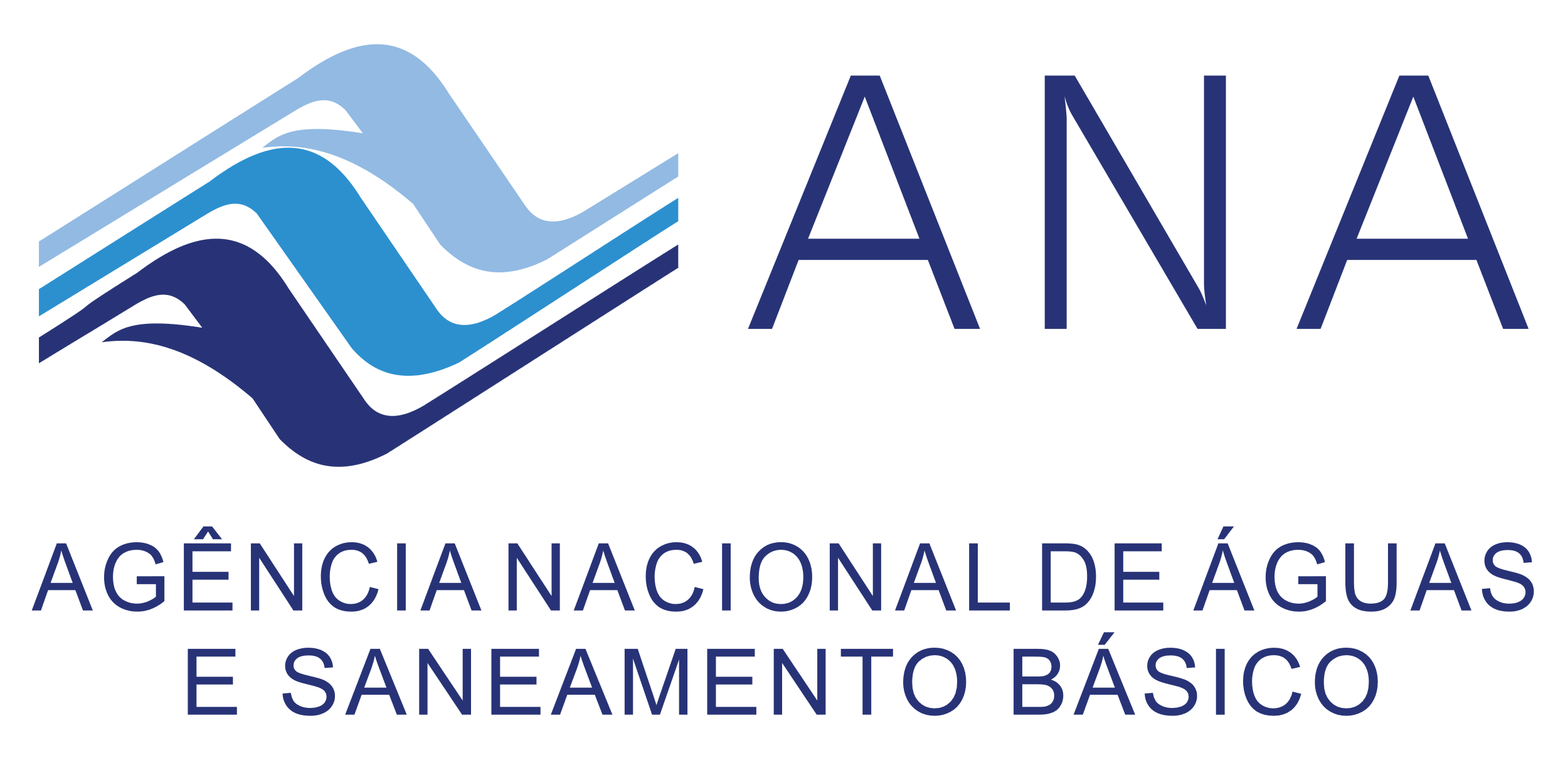 * Em virtude da Lei Geral de Proteção de Dados Pessoais – LGPD (Lei nº 13.709, de 14 de agosto de 2018), a identificação do representante legal do proponente deverá ser enviada em arquivo separado, acompanhada dos documentos de identificação do representante, para que o documento tramite na ANA com acesso restrito.FICHA DE IDENTIFICAÇÃO DO REPRESENTANTE LEGAL DO PROPONENTE*Anexar Cópia da carteira de identidade, do CPF do representante legal da instituição que assinará o contrato de patrocínio, bem como o comprovante do endereço do mesmo, a informação da nacionalidade, estado civil e profissão.FICHA DE IDENTIFICAÇÃO DO REPRESENTANTE LEGAL DO PROPONENTE*Anexar Cópia da carteira de identidade, do CPF do representante legal da instituição que assinará o contrato de patrocínio, bem como o comprovante do endereço do mesmo, a informação da nacionalidade, estado civil e profissão.FICHA DE IDENTIFICAÇÃO DO REPRESENTANTE LEGAL DO PROPONENTE*Anexar Cópia da carteira de identidade, do CPF do representante legal da instituição que assinará o contrato de patrocínio, bem como o comprovante do endereço do mesmo, a informação da nacionalidade, estado civil e profissão.Nome: (ATENÇÃO! ANEXAR INSTRUMENTO QUE DEMONSTRE QUE É REPRESENTANTE LEGAL DA INSTITUIÇÃO)Nome: (ATENÇÃO! ANEXAR INSTRUMENTO QUE DEMONSTRE QUE É REPRESENTANTE LEGAL DA INSTITUIÇÃO)Nome: (ATENÇÃO! ANEXAR INSTRUMENTO QUE DEMONSTRE QUE É REPRESENTANTE LEGAL DA INSTITUIÇÃO)RG: (ATENÇÃO! ANEXAR CÓPIA)RG: (ATENÇÃO! ANEXAR CÓPIA)RG: (ATENÇÃO! ANEXAR CÓPIA)CPF: (ATENÇÃO! ANEXAR CÓPIA)CPF: (ATENÇÃO! ANEXAR CÓPIA)CPF: (ATENÇÃO! ANEXAR CÓPIA)Nacionalidade: Nacionalidade: Nacionalidade: Estado Civil: Estado Civil: Estado Civil: Profissão: Profissão: Profissão: Endereço: Endereço: Endereço: Cidade: UF: CEP: Telefone (com ddd): Telefone (com ddd): Telefone (com ddd): E-mail: E-mail: E-mail: 